                                  השאלת ארגז כלים למעבדה
קורס   ________________________________             מחלקה (של הסטודנט)  
מרצה                                                                                                      תאריך             
                                            קבוצה:   יום     שעה : 
הצהרה: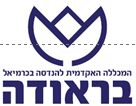 אני, הח"מ ,מאשר בזאת את קבלת מזוודת כלים בהשאלה עד סיום הקורס רלוונטי *. 
* בפרט יש להחזיר את המזוודה לפני הפסקת לימודים או חופשת לימודים.אני מודע לכך שעליי להודיע למחסן בזמן אמת על פערים/חוסרים בציוד שניתן 
(רצוי בסמוך למועד החתימה / במועד קבלת המזוודה).
טענות במועד ההזדכות לא תתקבלנה.הנני מתחייב לשמור על הציוד במצבו הנוכחי ולהחזירו למכללה במצב תקין בסמוך למועד סיום השימוש בו. אני מודע לכך שבמקרה של אובדן או נזק לציוד אחויב בשווי הכספי של הנזק או האובדן.עלות אובדן המזוודה על כל תכולתה היא 200 ₪. במקרה של אובדן חלקי ייקבע תשלום חלקי בהתאם.ידוע לי כי לא אוכל לקבל אישור על סיום לימודים וזכאות לתואר לפני שאזדכה על כל הציוד עליו אני חתום.תיאור פריטכמותפירוט תכולהארגז כלים למעבדה12 מטריצות, 1 פלייר, 1 מברג,  3 כבלי BNC, 3 זוגות כבלי בננה-תנין חותם ראשי (אחראי בפועל על החזרת הציוד)חותם ראשי (אחראי בפועל על החזרת הציוד)חותם ראשי (אחראי בפועל על החזרת הציוד)חותם ראשי (אחראי בפועל על החזרת הציוד)חותם ראשי (אחראי בפועל על החזרת הציוד)שותף לארגזשם משפחהשם פרטית.ז.חתימה
אלקטרונית בקבלת מזוודהמזוודה מס' 
( למילוי המחסן )שם מלא